Первый чемпионат «Молодые профессионалы» в СКФО 2013г город АрдонЧерез год после вступления России в движение Вордскиллз  «Молодые профессионалы» впервые в СКФО прошел чемпионат в городе Ардон СОА-Алания .Свыше 130 студентов училищ, техникумов и институтов из субъектов СКФО приняли участие в конкурсе организованном международным движением WorldSkills  для поднятия престижа рабочих профессий, который являются главной целью данного чемпионата. В состав Дагестанской команды вошли 3 студента из колледжа, которые показали хорошие результаты.1. Гусейнов Эмран по компетенции «Beb-дизайн» занял второе место2. Джелилов Мурад по компетенции «Сетевое администрирование»      стал призером чемпионата.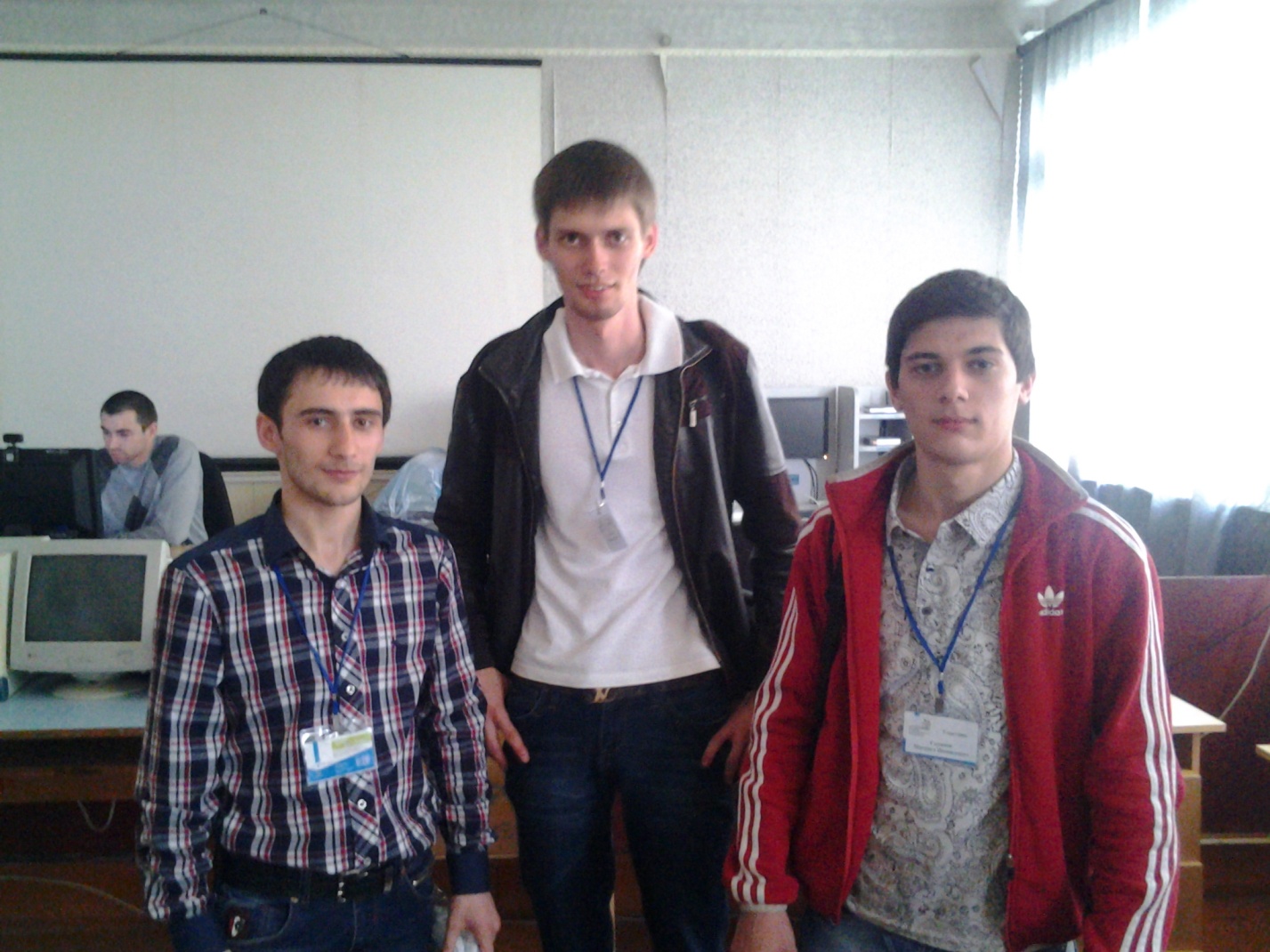 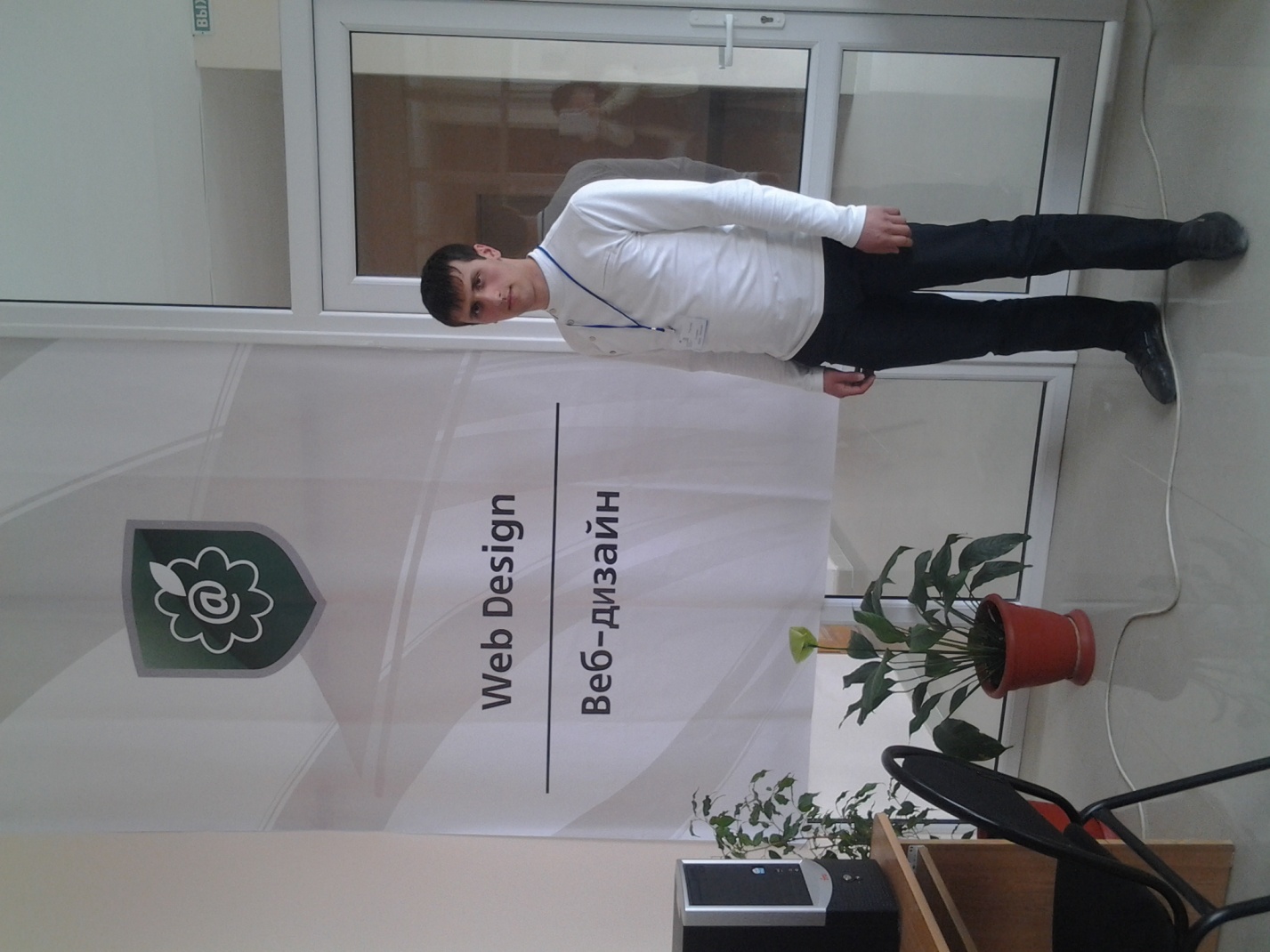 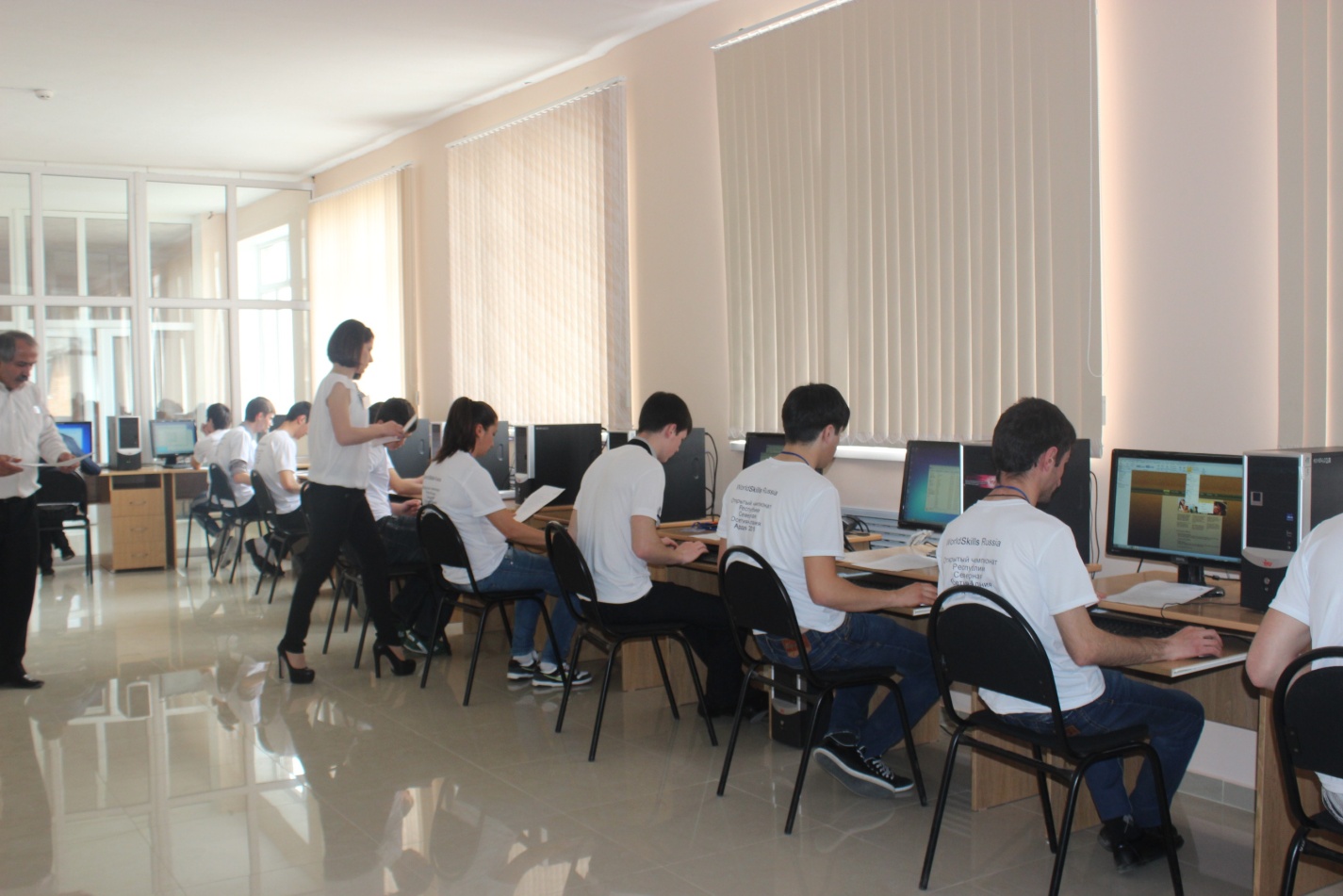 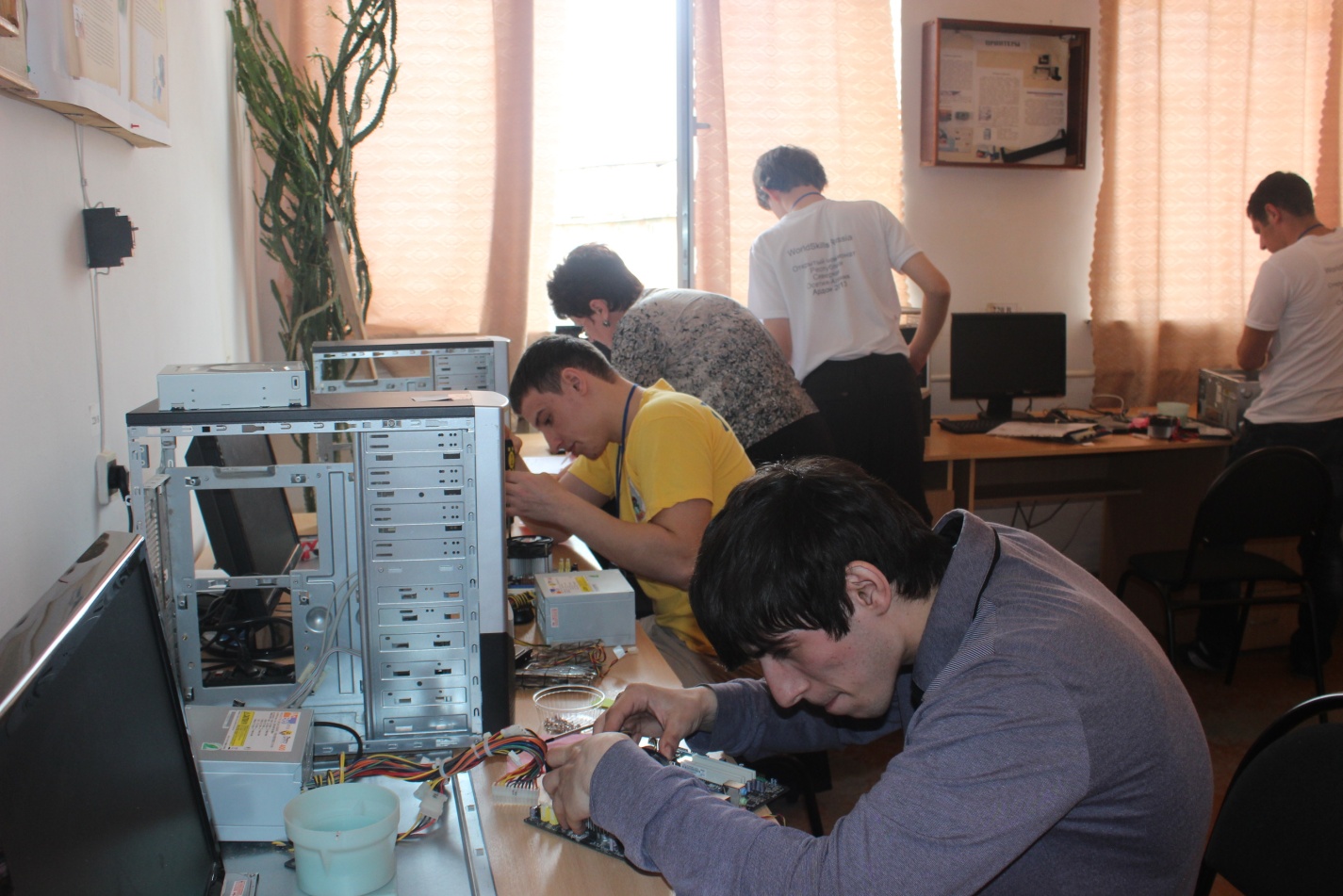 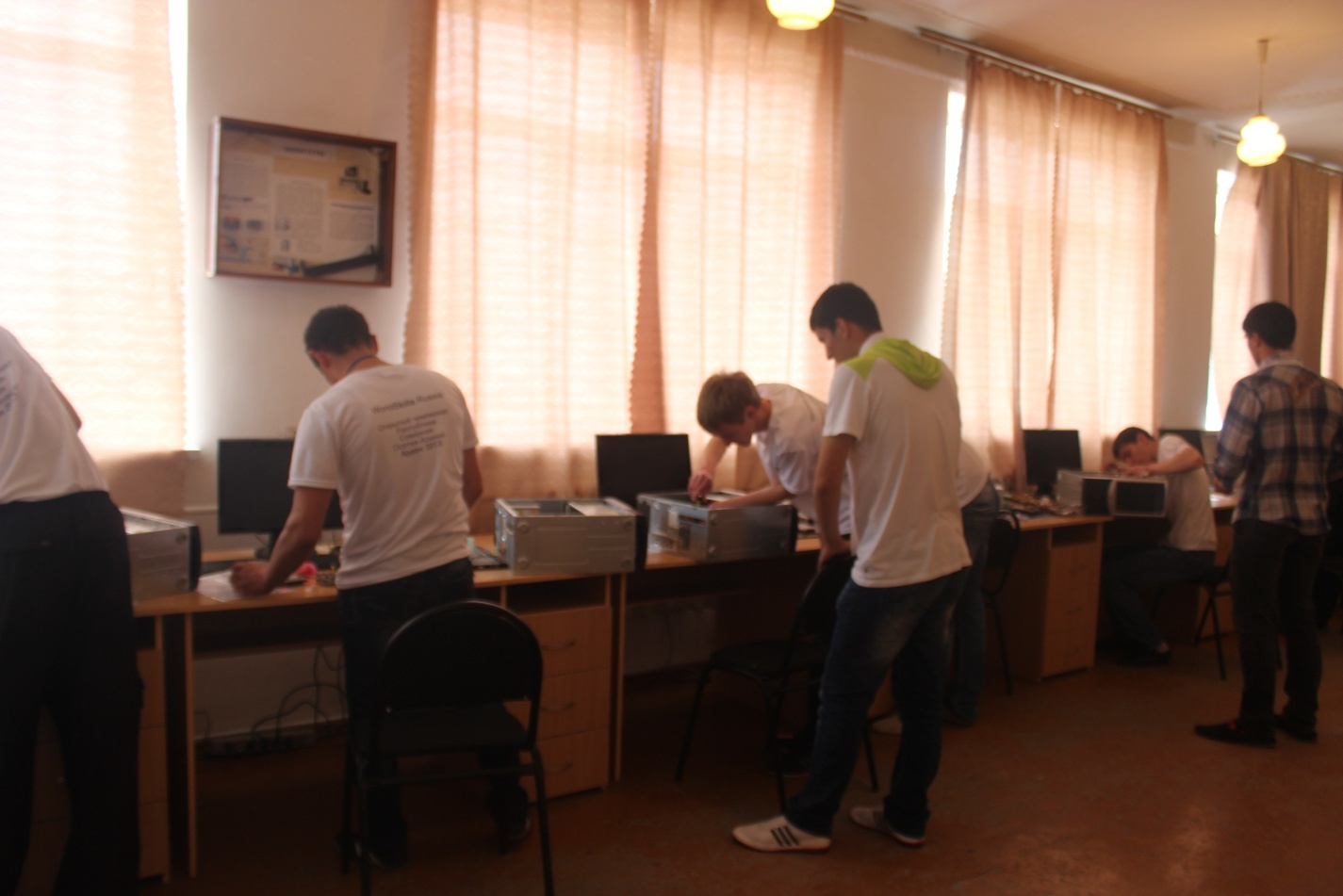 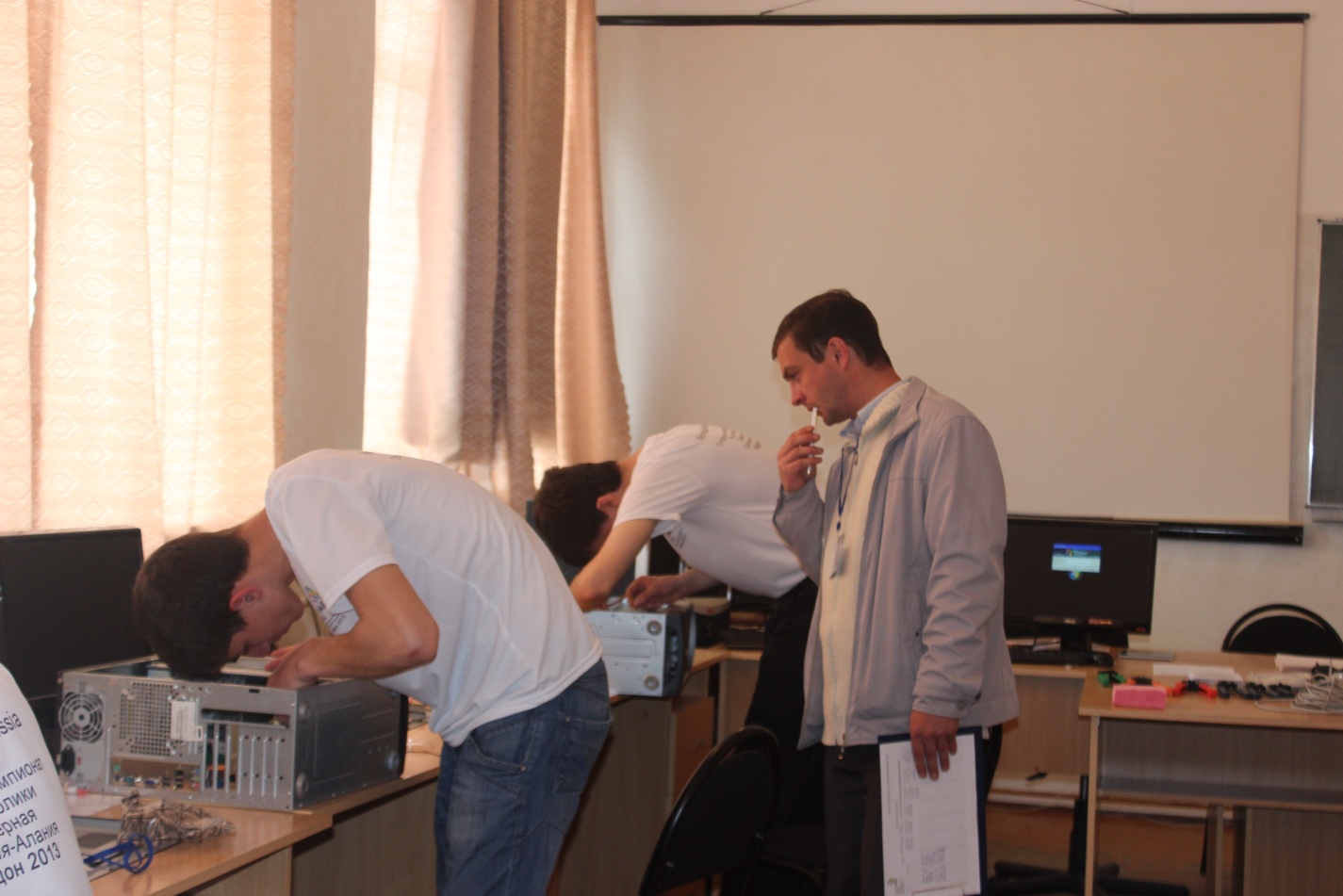 